Системы качества, стандартизации и сертификацииУтвержденоПротокол заседания рабочей группы проекта ««Совершенствование механизмов методического сопровождения олимпиад профессионального мастерства» № 8 от 03.03.2017ВОПРОСЫ НА ВЫБОР ВАРИАНТА ОТВЕТА1. Название международной организации, занимающейся выпуском стандартовISOIECEACCEN2. Метод стандартизации, заключающийся в отборе таких конкретных объектов, которые признаются целесообразными для дальнейшего производства и применения в общественном производстве, называется:СимплификацияСелекцияОптимизацияТипизация3. Поле, ограниченное верхним и нижним предельными отклонениями относительно номинального размера, называется:Поле значенийПоле допуска*Поле точностиПоле готовности4. Аккредитация – это…Официальное признание в том, что испытательная лаборатория правомочна проводить конкретные испытанияДокумент, который орган по сертификации наделяет орган правом использовать знаки соответствия своей продукцииПроцесс, устанавливающий правила определения результатов испытанийДокумент, устанавливающий руководящие принципы, характеристики различных видов деятельности5. Управление качеством – это часть системы менеджмента качества, направленная на … Создание уверенности в должном качестве объекта (продукции, процесса, системы)Выполнение требований к качествуОтслеживание конкретных результатов деятельностиУстановление целей в области качества6. Стандартизация - это:Документ, принятый органами властиСовокупность взаимосвязанных стандартовДеятельность по установлению норм, требований, характеристикДокумент, в котором устанавливаются характеристики продукции7. Разность между значением величины, полученным в процессе измерений, и настоящим (действительным) значением данной величины – это …Относительная погрешностьАбсолютная погрешностьПриведенная погрешностьДинамическая погрешность8. Подтверждениями соответствия являются:Сертификация и декларация продукцииСертификат и декларация соответствияЗнак соответствияСертификат и декларация и знак соответствия9. Чтобы иметь право __________ свою продукцию этим знаком, необходимо получить лицензию в территориальном органе Госстандарта России. МаркироватьРаспространять Импортировать Экспортировать10. Укажите номер картинки, на которой изображен знак соответствия в системе ГОСТ Р11. Документ, устанавливающий требования, спецификации, руководящие принципы или характеристики, в соответствии с которыми могут использоваться материалы, продукты, процессы и услуги, которые подходят для этих целей, называется:РегламентСтандартУслугаэталон12. Документ, в котором содержатся обязательные правовые нормы, называется:РегламентСтандартУслугаЭталон13.  Каков максимальный срок действия сертификата на продукцию?2 года3 года4 года5 лет14. Объектом стандартизации не является:ПродукцияУслугаПроцессТранспорт15. Сведение разнообразия форм объектов одинакового функционального назначения к единообразию называется:Агрегатирование       Унификация     В. ВзаимозаменяемостьИзмерение ВСТАВИТЬ ПРОПУЩЕННОЕ СЛОВО1. Задачи квалиметрии состоят в определении ____________ необходимых показателей качества изделия и их оптимальных значений, разработке методов количественной оценки качества, создания методики учета изменения качества с течением времени.2. Форма осуществляемого органом по сертификации подтверждения соответствия объектов требованиям технических регламентов, положениям стандартов или условиям договоров, называется ____________.3. Добровольное подтверждение соответствия осуществляется по инициативе ____________.4. Документ, устанавливающий правила, руководящие принципы или характеристики различных видов деятельности или их результатов, называется ____________.5. ____________ - это международная организация, сфера деятельности которой охватывает стандартизацию во всех областях, за исключением электроники и электротехники.6. ____________ - это область практической и научной деятельности, которая занимается разработкой теоретических основ и методов количественной оценки качества продукции.  7. ____________ - это совокупность свойств продукции, обусловливающих ее пригодность удовлетворять определенные потребности в соответствии с назначением.8. Степень соответствия присущих характеристик требованиям – это ____________.9. В случае соответствия объекта сертификации на основании акта о соответствии объекта выдается ____________ соответствия исследуемого объекта требуемым параметрам качества.10. Запишите в строке ответа аббревиатуру, обозначающую термин «Статистический менеджмент качества» ____________.11. Документом, регулирующим единство измерений в РФ, является ____________.12. Главным метрологическим органом РФ, который имеет исключительное право официального опубликования ГОСТов и ОКС, является ____________.13. Технический документ, который разрабатывается по решению разработчика или по требованию заказчика продукции, это - ____________.14. Документ, который должен сопровождать, каждую единицу или партию товара, реализуемого через торговую сеть, это - ____________.15. Специальное разрешение на осуществление конкретного вида деятельности при обязательном соблюдении лицензионных требований и условий, выданное лицензирующим органом юридическому лицу или индивидуальному предпринимателю, это - ____________.16.  Отклонение результатов измерений от истинного (действительного) значения называется _________.ОПРОСЫ НА УСТАНОВЛЕНИЕ СООТВЕТСТВИЯ1. Установите соответствие между цифровыми обозначениями международных стандартов и их названиями:Запишите ответ:2. Установите соответствие между знаками и их названиями:Запишите ответ:3. Установите соответствие между названиями участников системы сертификации и функциями, которые они выполняют:Запишите ответ:4. Установите соответствие между названиями приставок для кратных единиц системы СИ и значениями их десятичных множителей:Запишите ответ:5. Установить соответствие между эталонами и их назначением:Запишите ответ:6. Установите соответствие между понятиями и определениями видов стандартов:Запишите ответ:7. Установите соответствие между методами получения результатов измерения и их определениями:Запишите ответ:8. Установите соответствие между категорией стандарта и записью его названия:Запишите ответ:9. Установите соответствие между аббревиатурой и полным названием стандартов:Запишите ответ:10. Установите соответствие между термином и определением:Запишите ответ:11. Установите соответствие между термином и формой стандартизации: Запишите ответ:12. Установите соответствие между термином и видом документа:Запишите ответ:13. Установите соответствие между термином и документом:Запишите ответ:14. Установите соответствие между термином и методом стандартизации:Запишите ответ:15. Установите соответствие между видом измерения и соответствующим ему определением:Запишите ответ:ВОПРОСЫ НА УСТАНОВЛЕНИЕ ПОСЛЕДОВАТЕЛЬНОСТИ ДЕЙСВИЙ1. Укажите правильный порядок обозначения ГОСТа из системы ЕСКД:Год утверждения стандарта Порядковый номер в группеНомер группыКласс2. Укажите правильную последовательность дольных единиц измерения длины, начиная с наибольшей:ПикометрМикрометрНанометрФемтометр3. Укажите правильную последовательность названий групп стандартов, входящих в единую систему технологической документации (ЕСТД), начиная с первой:Основополагающие стандарты ЕСТДМетоды расчета применяемости деталей и учета применяемости технологической документацииСистема обозначения технологических документовПравила оформления технологических документов на различные виды работ4.  Установите правильную последовательность разделов Технического регулирования на продукцию:Применение стандартовТребования к продукцииГосударственный контрольПодтверждение соответствияЗаключительные и переходные положения5. Установите последовательность работ по разработке стандартов:Уведомление о разработке стандартовПубличное обсуждение проектаЭкспертиза технического комитетаПубликация стандартаУтверждение стандарта6. Установите последовательность работ по проведению сертификации:Рассмотрение и принятия решения по заявкеПодача заявки на сертификациюОтбор, идентификация образцов и их испытанияИнспекционный контроль за сертифицированной продукциейВыдача сертификата соответствия7. Укажите в последовательности участников системы сертификации, начиная с заявителя:Органы сертификацииИспытательные лабораторииЗаявительЦентральный орган сертификации8. Укажите правильную последовательность иерархии нормативных документов в области метрологии в порядке возрастания их значения:ГОСТСТПЗакон РФ «Об обеспечении единства измерений"ОСТ 9. Определите правильный алгоритм прохождения процесса стандартизации продукции, работ, услуг:Создание модели для стандартизируемой продукции, работ или услугВыбор продукции, работ или услуг, для которых будет проводиться стандартизацияУтверждение стандартов для созданной модели, стандартизацияУтверждение оптимального качества созданной модели10. Укажите верный алгоритм проведения процесса сертификации:Оценка соответствия объекта сертификации установленным требованиямЗаявка на сертификациюРешение по сертификацииАнализ результатов оценки соответствия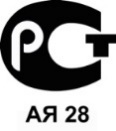 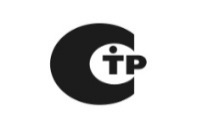 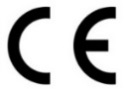 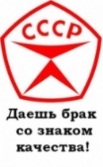 а.б.в.г.1Управление качествомА140002Экологический менеджментБ260003Социальная ответственность В500014Г. Энергетический менеджментГ900012341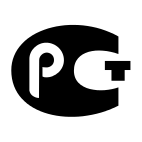 АЗнак обращения на рынке Российской Федерации2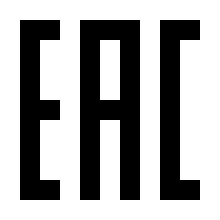 БЗнак соответствия при обязательной сертификации в Российской Федерации3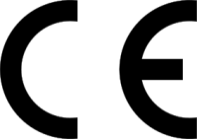 ВЗнак соответствия техническим регламентам Таможенного Союза ЕврАзЭС4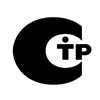 ГЗнак соответствия требованиям директив стран Европейского Союза12341Центральный орган по сертификацииАВыдает заключения о возможности распространения результатов испытаний, сертификатов соответствия 2Совет по сертификацииБОрганизует и проводит проверку условий производства сертифицируемой продукции3Орган по сертификацииВУправляет системой, организует работу и устанавливает общие правила проведения сертификации в системе  4Испытательный центрГРазрабатывает предложения по формированию единой политики сертификации в рамках системы12341ГигаА10122ПетаБ1093ТераВ10184ЭксаГ101512341Рабочий эталонАПредназначен для проверки сохранности государственного эталона и для замены его в случае порчи или утраты 2Эталон-копияБПрименяется для проверки сохранности государственного эталона или для его замены в случае порчи или утраты3Эталон-свидетельВПредназначен для передачи размеров единиц рабочим эталонам 4Эталон сравненияГПрименяется для передачи размера единицы образцовым средствам измерения высшей точности12341Стандарты на продукцию (услуги)АВключает в себя классификацию, основные параметры (размеры), требования к качеству, упаковке, маркировке, транспортировке, правила эксплуатации и обязательные требования по безопасности жизни и здоровья потребителя, окружающей среды, правила утилизации2Стандарт общих технических условийБОбеспечивают полный контроль над выполнением обязательных требований к качеству продукции, определенному принятыми стандартами3Стандарты на работы (процесс)ВНормативные документы, утверждающие требования либо к определенному виду продукции (услуги), либо к группам однородной продукции (услуги)4Стандарты на методы контроля (испытания, измерения, анализа)Гнормативные документы, утверждающие нормы и правила для различных видов работ, которые проводятся на определенных стадиях жизненного цикла продукции (разработка, изготовление, потребление, хранение, транспортировка, ремонт и утилизация)12341Прямые измеренияАИзмерения, при которых значение измеряемой величины вычисляется при помощи значений, полученных посредством прямых измерений, и некоторой известной зависимости между данными значениями и измеряемой величиной2Косвенные измеренияБИзмерения, в ходе которых измеряется минимум две неоднородные физические величины с целью установления существующей между ними зависимости3Совокупные измеренияВИзмерения, выполняемые при помощи мер, 
т.е. измеряемая величина сопоставляется непосредственно с ее мерой4Совместные измеренияГИзмерения, результатом которых является решение некоторой системы уравнений, которая составлена из уравнений, полученных вследствие измерения возможных сочетаний измеряемых величин12341Государственный стандартАИСО 9001:20002Международный стандартБПМГ 05-943ИнструкцияВМИ 2232-2000 ГСИ4ПравилаГГОСТ Р 1.5-201212341ГОСТА Республиканский стандарт2ОСТБСтандарт организация3РСТВОтраслевой стандарт4СТОГГосударственный стандарт12341СтандартизацияАНаука об измерениях, методах и средствах обеспечения их единства2МетрологияБДеятельность, направленная на разработку и установление требований, норм, правил3СертификацияВФорма подтверждения соответствия объектов выдвинутым требованиям1231ТипизацияАФорма стандартизации, направленная на сокращение применяемых при разработке и производстве изделий числа типов комплектующих изделий, марок полуфабрикатов, материалов и т.п.2УнификацияБРациональное уменьшение числа типов, видов и размеров объектов одинакового функционального назначения3СимплификацияВРазновидность стандартизации, заключающаяся в разработке и установлении типовых решений (конструктивных, технологических, организационных и т. п.) на основе наиболее прогрессивных методов и режимов работы4АгрегатированиеГМетод создания новых машин, приборов и другого оборудования путем компоновки конечного изделия из ограниченного набора стандартных и унифицированных узлов и агрегатов, обладающих геометрической и функциональной взаимозаменяемостью12341Свод правилАДокумент, который принят органом по стандартизации на определенное время2РегламентБОсновной нормативный документ, который является неотъемлемой частью сопроводительной документации к продукции3Предварительный стандартВДокумент в области стандартизации, в котором содержатся технические правила и (или) описание процессов проектирования (включая изыскания), производства, строительства, монтажа, наладки, эксплуатации, хранения, перевозки, реализации и утилизации продукции4Документ технических условийГДокумент, в котором содержаться обязательные правовые нормы12341Сертификат соответствия техническому регламентуАНазвание документа, которым завершается процесс сертификации2Декларация о соответствииБДокумент, в котором производитель удостоверяет, что поставляемая им продукция соответствует требованиям нормативных документов3Знак соответствияВОбозначение, служащее для информирования приобретателей о соответствии объекта сертификации требованиям системы добровольной сертификации или национальному стандарту4Сертификат соответствияГДокумент, в котором подтверждается соблюдение требований безопасности к продукции, попадающей под действие технических регламентов Таможенного союза12341Органолептический методАМетод определения показателей качества продукции, осуществляемый на основе наблюдения и подсчёта числа определённых событий, предметов или затрат2Регистрационный методБМетод, осуществляемый на основе анализа восприятий органов чувств3Расчётный методВМетод, отражающий использование теоретических или эмпирических зависимостей показателей качества продукции от её параметров.4Измерительный методГМетод, основанный на информации, получаемой с использованием технических измерительных средств и контроля12341ПрямоеАИзмерение, при котором измеряемую величину определяют на основании известной функциональной зависимости2КосвенноеБОдновременное измерение двух и более однородных величин с целью установления соотношения между ними3СовместныеВИзмерение, при котором измеряемую величину определяют   непосредственно из опыта4Динамические ГРазновременное измерение двух и более однородных величин с целью установления соотношения между ними1234